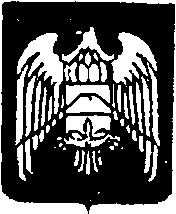 МУНИЦИПАЛЬНОЕ КАЗЕННОЕ УЧРЕЖДЕНИЕ «МЕСТНАЯ АДМИНИСТРАЦИЯ ГОРОДСКОГО ПОСЕЛЕНИЯ НАРТКАЛА УРВАНСКОГО МУНИЦИПАЛЬНОГО РАЙОНА КАБАРДИНО-БАЛКАРСКОЙ РЕСПУБЛИКИ»КЪЭБЭРДЕЙ-БАЛЪКЪЭР РЕСКПУБЛИКЭМ И АРУАН  МУНИЦИПАЛЬНЭ  КУЕЙМ ЩЫЩ  НАРТКЪАЛЭ  КЪАЛЭ    ЖЫЛАГЪУЭМ И ЩIЫПIЭ АДМИНИСТРАЦЭКЪАБАРТЫ-МАЛКЪАР РЕСПУБЛИКАНЫ УРВАН МУНИЦИПАЛЬНЫЙ РАЙОНУНУ НАРТКЪАЛА ШАХАР    ПОСЕЛЕНИЯСЫНЫ ЖЕР ЖЕРЛИ АДМИНИСТРАЦИЯСЫПОСТАНОВЛЕНИЕ    № 28УНАФЭ                           № 28БЕГИМ                           № 2806.02.2023г.                                                                                      г. НарткалаОб утверждении административного регламента предоставления муниципальной услуги«Предоставление жилого помещения по договору социального найма»В соответствии с Федеральными законами Российской Федерации от 06.10.2003 N 131-ФЗ "Об общих принципах организации местного самоуправления в Российской Федерации", от 27.07.2010 N 210-ФЗ "Об организации предоставления государственных и муниципальных услуг", от 02.05.2006 N 59-ФЗ, Законом Кабардино-Балкарской Республики от 28 июля 2006 года N 55-РЗ, Жилищным кодексом Российской Федерации от 24.12.2004 года № 188-ФЗ, Уставом городского поселения Нарткала, в целях реализации мероприятий по разработке и утверждению административных регламентов предоставления муниципальных услуг в муниципальном образовании городское поселение Нарткала, Местная администрация городского поселения Нарткала Урванского муниципального района КБРПОСТАНОВЛЯЕТ:1.Утвердить административный регламент предоставления муниципальной услуги «Предоставление жилого помещения по договору социального найма», согласно приложению.2. Настоящее постановление вступает в силу со дня его официального обнародования на сайте администрации городского поселения Нарткала.Глава местной администрациигородского поселения НарткалаУрванского муниципального района КБР                                 А. Х. Бетуганов                                                                                                                                            УТВЕРЖДЕН                                                                      постановлением Местной администрации                                                                          городского поселения  Нарткалаот 06.02.2023 г.  № 28  Административный регламент предоставления муниципальной услуги«Предоставление жилого помещения по договору социального найма»1. Общие положения1.1. Предмет регулирования административного регламента предоставления муниципальной услуги
1.1. Административный регламент предоставления муниципальной услуги «Предоставление жилого помещения по договору социального найма» (далее - административный регламент) определяет порядок, сроки и последовательность действий (административных процедур) местной администрации городского поселения Нарткала (далее - Администрация), многофункциональных центров предоставления государственных и муниципальных услуг (далее - МФЦ), формы контроля за исполнением административного регламента, ответственность должностных лиц органов, предоставляющих муниципальную услугу, порядок обжалования действий (бездействия) должностных лиц, а также принимаемых им решений при предоставлении муниципальной услуги. Настоящий административный регламент разработан в целях упорядочения административных процедур и административных действий, повышения качества предоставления и доступности муниципальной услуги, устранения избыточных действий и избыточных административных процедур, сокращения количества документов, представляемых заявителями для получения муниципальной услуги, применения новых оптимизированных форм документов, снижения количества взаимодействий заявителей с должностными лицами, сокращения срока предоставления муниципальной услуги, а также сроков исполнения отдельных административных процедур и административных действий в рамках предоставления муниципальной услуги, если это не противоречит законодательству Российской Федерации и Кабардино-Балкарской Республики.1.2. Круг заявителей1.2.1. Заявителями на получение муниципальной услуги являются физические лица - малоимущие и другие категории граждан, определенные федеральным законом, указом Президента Российской Федерации или законом субъекта Российской Федерации, поставленные на учет в качестве нуждающихся в жилых помещениях (далее – Заявитель).1.2.2. Полномочиями выступать от имени заявителей при взаимодействии с соответствующими органами исполнительной власти, органами местного самоуправления и иными организациями при предоставлении муниципальной услуги обладают законные представители. Интересы недееспособных граждан при постановке на учет может представлять законный представитель - опекун на основании постановления о назначении опеки; интересы несовершеннолетних - законные представители (родители, усыновители, опекуны, специалисты органов опеки).1.3. Требования к порядку информирования о предоставлении муниципальной услуги1.3.1. Информация по вопросам предоставления муниципальной услуги сообщается заявителям:при личном обращении в Администрацию, предоставляющую муниципальную услугу;при обращении с использованием средств телефонной связи;при письменном обращении в  Администрацию по почте либо в электронном виде;посредством размещения сведений:а) на официальном сайте Администрации в информационно-телекоммуникационной сети «Интернет» https://www.adm-nartkala.ru (далее официальный сайт г. п. Нарткала);б) в федеральной государственной информационной системе «Единый портал государственных и муниципальных услуг (функций)» https://www.gosuslugi.ru (далее – ЕПГУ);в) на информационном стенде, расположенном в администрации г. п. Нарткала и (или) государственном бюджетном учреждении «Многофункциональный центр по предоставлению государственных и муниципальных услуг Кабардино-Балкарской Республики» (далее – МФЦ).1.3.2. Сведения о ходе предоставления муниципальной услуги сообщаются заявителям:при личном обращении в Администрацию;при обращении в Администрацию с использованием средств телефонной связи;при письменном обращении в Администрацию по почте или в электронном виде.1.3.3. Информирование проводится в форме:устного информирования;письменного информирования.1.3.3.1. Устное информирование осуществляется специалистами Администрации и (или) МФЦ при обращении заявителей за информацией лично или по телефону.Специалисты, осуществляющие устное информирование, принимают все необходимые меры для дачи полного и оперативного ответа 
на поставленные вопросы.Устное информирование каждого заявителя осуществляется в течение времени, необходимого для его информирования.1.3.3.2. При ответах на телефонные звонки специалисты Администрации подробно, в корректной форме информируют обратившихся заявителей 
по интересующим их вопросам. Ответ должен начинаться с информации 
о наименовании Администрации, в которую обратился заявитель, фамилии, имени, отчестве и должности специалиста, принявшего телефонный звонок.При устном обращении заявителя (по телефону) специалисты Администрации дают ответы самостоятельно. Если специалист, к которому обратился заявитель, не может ответить на вопрос самостоятельно, то заявитель должен быть направлен к другому специалисту или же обратившемуся заявителю должен быть сообщен телефонный номер, по которому можно получить необходимую информацию, либо специалист может предложить заявителю обратиться письменно.1.3.3.3. Письменное информирование осуществляется путем направления письменных ответов почтовым отправлением или посредством информационно-телекоммуникационных сетей общего пользования 
(по электронной почте, по факсу) исходя из выбранного заявителем способа направления ему ответа.Ответ на обращение заявителя предоставляется в простой, четкой 
и понятной форме с указанием фамилии, инициалов, номера телефона специалиста Администрации.Ответ направляется в письменном виде в зависимости от способа обращения заявителя за информацией или способа доставки ответа, указанного в письменном обращении заявителя.Ответ на обращение, поступившее в форме электронного документа, направляется в форме электронного документа по адресу электронной почты, указанному в обращении, или в письменной форме по почтовому адресу, указанному в обращении.1.3.4. Информация, указанная в пунктах 1.3.1 – 1.3.2 настоящего раздела административного регламента, образцы заполнения заявления, положения 
из нормативных правовых актов, содержащих нормы, регулирующие деятельность по предоставлению муниципальной услуги, размещаются Администрацией на информационном стенде Администрации, официальном сайте Администрации, ЕПГУ.1.3.5. Информирование заявителей специалистами МФЦ и размещение информации о предоставлении муниципальной услуги 
в МФЦ осуществляется при наличии соглашения о взаимодействии между Администрацией и МФЦ в соответствии с требованиями постановления Правительства Российской Федерации от 22 декабря 2012 г. № 1376 
«Об утверждении Правил организации деятельности многофункциональных центров предоставления государственных и муниципальных услуг», соглашения и нормативных правовых актов МФЦ.1.3.6. На ЕПГУ размещается следующая информация:1) исчерпывающий перечень документов, необходимых для предоставления муниципальной услуги, требования 
к оформлению указанных документов, а также перечень документов, которые заявитель вправе представить по собственной инициативе;2) круг заявителей;3) срок предоставления муниципальной услуги;4) результат предоставления муниципальной услуги, порядок представления документа, являющегося результатом предоставления муниципальной услуги;5) размер государственной пошлины, взимаемой с заявителя при предоставлении муниципальной услуги;6) исчерпывающий перечень оснований для приостановления или отказа в предоставлении муниципальной услуги;7) о праве заявителя на досудебное (внесудебное) обжалование действий (бездействия) и решений, принятых (осуществляемых) в ходе предоставления муниципальной услуги;8) формы заявлений (уведомлений, сообщений), используемые при предоставлении муниципальной услуги;9) текст административного регламента.2. Стандарт предоставления муниципальной услуги2.1. Наименование муниципальной услугиМуниципальная услуга «Предоставление жилого помещения по договору социального найма»2.2. Наименование органа местного самоуправления, предоставляющего муниципальную услугуПредоставление муниципальной услуги осуществляется МКУ «Местная Администрация городского поселения Нарткала Урванского муниципального  района КБР».Для получения муниципальной услуги заявитель вправе обратиться в МФЦ, уполномоченный на организацию в предоставлении муниципальной услуги в части приема и регистрации документов у заявителя, запроса недостающих документов, находящихся в распоряжении органов государственной власти, органов местного самоуправления и подведомственных этим органам организаций (в случае, если это предусмотрено соглашением о взаимодействии), уведомления и выдачи результата муниципальной услуги заявителю (в случае, если предусмотрено соглашением о взаимодействии).Органами и организациями, участвующими в предоставлении муниципальной услуги, являются:Федеральная служба государственной регистрации, кадастра и картографии – в части предоставления:  а) выписки из Единого государственного реестра недвижимости (далее – ЕГРН);б) выписки из ЕГРН о переходе прав на объект недвижимого имущества; в) справки о содержании правоустанавливающего документа (сведения о правоустанавливающем документе, на основании которого был зарегистрирован переход права на объект недвижимости от одного лица к другому). Министерство внутренних дел Российской Федерации – в части предоставления сведений, подтверждающих регистрацию заявителя и лиц, совместно проживающих с ним. Органы местного самоуправления и подведомственные им организации – в части предоставления:а) решения о признании гражданина малоимущим для целей предоставления жилых помещений муниципального жилищного фонда по договорам социального найма;б) акта обследования жилого помещения жилищной комиссией;в) заключения о признании жилого помещения пригодным (непригодным) для постоянного проживания;Администрация не вправе требовать от заявителя осуществления действий, в том числе согласований, необходимых для получения муниципальной услуги и связанных с обращением в иные государственные органы и организации, за исключением получения услуг, включенных в перечень услуг, которые являются необходимыми 
и обязательными для предоставления органами исполнительной власти государственных услуг и предоставляются организациями, участвующими 
в предоставлении государственных услуг, утвержденный Правительством Кабардино-Балкарской Республики.2.3. Описание результата предоставления муниципальной услугиРезультатом предоставления муниципальной услуги является: 2.3.1.Решение о предоставлении муниципальной услуги.2.3.2. Договора социального найма жилого помещения.2.3.3. Решение об отказе в предоставлении муниципальной услуги.2.4. Срок предоставления муниципальной услугиСрок предоставления муниципальной услуги, в том числе с учетом необходимости обращения в организации, участвующие в предоставлении муниципальной услуги, срок приостановления предоставления муниципальной услуги в случае, если возможность приостановления предусмотрена федеральными законами, принимаемыми в соответствии с ними иными нормативными правовыми актами Российской Федерации, законами и иными нормативными правовыми актами Кабардино-Балкарской Республики, срок выдачи (направления) документов, являющихся результатом предоставления муниципальной услуги – 30 дней.Срок приостановления предоставления услуги законодательством Российской Федерации, принимаемыми в соответствии с ними иными нормативными правовыми актами Российской Федерации, законами и иными нормативными правовыми актами Кабардино-Балкарской Республики, не предусмотрен. Срок выдачи (направления) документов, являющихся результатом предоставления муниципальной услуги – 5 дней.В случае обнаружения опечатки, ошибки в полученном заявителем документе, являющемся результатом предоставления муниципальной услуги, срок рассмотрения заявления об исправлении допущенных опечаток и ошибок в выданных в результате предоставления муниципальной услуги документах составляет 5 рабочих дней со дня поступления в Администрацию указанного заявления.2.5. Нормативные правовые акты, регулирующие предоставление муниципальной услугиПеречень нормативных правовых актов, регулирующих предоставление муниципальной услуги размещен на официальном сайте Администрации, предоставляющей муниципальную услугу, в сети «Интернет», в региональном реестре и на ЕПГУ. 2.6. Исчерпывающий перечень документов, необходимых в соответствии с нормативными правовыми актами для предоставления муниципальной услуги и услуг, которые являются необходимыми и обязательными для предоставления муниципальной услуги, подлежащих представлению заявителем, способы их получения заявителем, в том числе в электронной форме, порядок их представления2.6.1. Для получения муниципальной услуги заявителем самостоятельно предоставляется в Администрацию, МФЦ заявление о предоставлении муниципальной услуги (по форме согласно Приложению № 1 к настоящему Административному регламенту). К запросу прилагаются также следующие документы в 1 экземпляре: Паспорт или иные документы (свидетельство о рождении), удостоверяющие личность и подтверждающие гражданство Российской Федерации заявителя и членов его семьи (предъявляются лично при подаче запроса). Документы, подтверждающие родственные отношения гражданина и лиц, указанных в качестве членов его семьи (свидетельства о браке, расторжении, об установлении отцовства, усыновлении, удочерении, смерти, решение суда), справка о составе семьи.Сведения, подтверждающие регистрацию заявителя и лиц, совместно проживающих с ним - декларация о зарегистрированных лицах. Документы, подтверждающие наличие согласия лиц, указанных в качестве членов семьи гражданина, или их законных представителей на обработку персональных данных указанных лиц, а также полномочия гражданина действовать от имени указанных лиц или их законных представителей при передаче персональных данных указанных лиц в орган местного самоуправления.Правоустанавливающие документы на жилые помещения гражданина и членов его семьи, права на которые не зарегистрированы в ЕГРН.Документы для признания граждан малоимущими (касается граждан, вставших на учет после 01.01.2006 года):- справки о доходах на всех членов семьи за 1 год, предшествующий постановке на учет;- документы, подтверждающие сведения о стоимости принадлежащего на правах собственности гражданину и членам его семьи движимого и недвижимого имущества.7) Документы, подтверждающие в соответствии с установленным федеральным законодательством перечнем тяжелую форму хронического заболевания гражданина или члена его семьи, при которой совместное проживание с ним в одной квартире невозможно (для граждан, указанных в подпункте 4 пункта 1.2.1 настоящего административного регламента).8) Справки филиала Федерального государственного унитарного предприятия «Ростехинвентаризация – Федеральное БТИ» по КБР в отношении жилых помещений гражданина и членов его семьи о наличии в собственности недвижимого имущества, расположенного по месту их жительства.9) Обязательство от заявителя и всех совершеннолетних членов семьи об освобождении жилого помещения, предоставленного по договору социального найма – в случае, если планируется освободить занимаемое жилое помещение после предоставления нового жилого помещения.В случае если от имени заявителя действует лицо, являющееся его представителем в соответствии с законодательством Российской Федерации, также представляется документ, удостоверяющий личность представителя, и документ, подтверждающий соответствующие полномочия.2.6.2. Исчерпывающий перечень документов, необходимых 
в соответствии с нормативными правовыми актами для предоставления муниципальной услуги, которые находятся в распоряжении Администрации и иных органов, участвующих в предоставлении государственных или муниципальных услуг, и которые заявитель вправе представить, а также способы их получения заявителями, в том числе в электронной форме, порядок их представления.Перечень документов, которые заявитель вправе представить по собственной инициативе, так как они подлежат представлению в рамках межведомственного информационного взаимодействия и их непредставление заявителем не является основанием для отказа заявителю в предоставлении услуги:1) Документы, подтверждающие, что занимаемое гражданином и членами его семьи жилое помещение не отвечает установленным для жилых помещений требованиям (акт обследования жилого помещения межведомственной комиссией, заключение о признании жилого помещения пригодным (непригодным) для постоянного проживания), выданные органом местного самоуправления в отношении жилых помещений частного жилищного фонда, муниципального жилищного фонда либо Министерством  имущественных и земельных отношений КБР в отношении жилых помещений государственного жилищного фонда Республики  (для граждан, жилые помещения которых признаны в установленном порядке непригодными для проживания и ремонту или реконструкции не подлежат). 2) Сведения в отношении жилых помещений гражданина и членов его семьи, а также граждан, находящихся в браке с заявителем или членами его семьи, содержащиеся в ЕГРН, выдаваемые Федеральной службой государственной регистрации, кадастра и картографии, в виде:а) выписки из ЕГРН о правах на объекты недвижимого имущества, расположенные на территории Кабардино-Балкарской Республики и РФ; б) выписки из ЕГРН о переходе прав на объект недвижимого имущества; в) справки о содержании правоустанавливающего документа (сведения о правоустанавливающем документе, на основании которого был зарегистрирован переход права на объект недвижимости от одного лица к другому). 2.6.3. Заявление и документы, предусмотренные настоящим разделом административного регламента, подаются на бумажном носителе или в форме электронных документов при наличии технической возможности.Электронные документы должны соответствовать требованиям, установленным в подразделе 2.14 административного регламента.Заявление и приложенные к нему документы не должны содержать подчисток, приписок, зачеркнутых слов и иных неоговоренных исправлений, тексты в них должны быть написаны разборчиво, без сокращений.Копии документов, прилагаемые к заявлению и направленные заявителем по почте, должны быть удостоверены в установленном законодательством порядке.2.6.4. Запрещается требовать от заявителя:представления документов и информации или осуществления действий, представление или осуществление которых не предусмотрено нормативными правовыми актами, регулирующими отношения, возникающие в связи 
с предоставлением муниципальной услуги;представления документов и информации, которые в соответствии 
с нормативными правовыми актами Российской Федерации, нормативными правовыми актами Кабардино-Балкарской Республики и муниципальными правовыми актами находятся в распоряжении государственных органов, предоставляющих государственную услугу, иных государственных органов, органов местного самоуправления и (или) подведомственных государственным органам и органам местного самоуправления организаций, участвующих в предоставлении государственных или муниципальных услуг, за исключением документов, указанных в части 6 статьи 7 Федерального закона от 27 июля 2010 г. № 210-ФЗ «Об организации предоставления государственных и муниципальных услуг» (далее – Федеральный закон);представления документов и информации, отсутствие и (или) недостоверность которых не указывались при первоначальном отказе 
в приеме документов, необходимых для предоставления муниципальной услуги, либо в предоставлении муниципальной услуги, за исключением случаев, предусмотренных пунктом 4 части 1 статьи 7 Федерального закона.2.7. Исчерпывающий перечень оснований для отказа в приеме документов, необходимых для предоставления муниципальной услугиОснованиями для отказа в приеме к рассмотрению документов, необходимых для предоставления муниципальной услуги, являются:1.Запрос о предоставлении услуги подан в орган местного самоуправления или организацию, в полномочия которых не входит предоставление услуги.2. Неполное заполнение обязательных полей в форме запроса о предоставлении услуги (недостоверное, неправильное).3. Представление неполного комплекта документов.4. Представленные документы утратили силу на момент обращения за услугой (документ, удостоверяющий личность; документ, удостоверяющий полномочия представителя Заявителя, в случае обращения за предоставлением услуги указанным лицом).5. Представленные документы содержат подчистки и исправления текста, не заверенные в порядке, установленном законодательством Российской Федерации.6. Подача заявления о предоставлении услуги и документов, необходимых для предоставления услуги, в электронной форме с нарушением установленных требований.7. Представленные в электронной форме документы содержат повреждения, наличие которых не позволяет в полном объеме использовать информацию и сведения, содержащиеся в документах для предоставления услуги. 8. Заявление подано лицом, не имеющим полномочий представлять интересы заявителя.2.8. Исчерпывающий перечень оснований для приостановления предоставления муниципальной услуги или отказа 
в предоставлении муниципальной услугиОснованием для приостановления предоставления муниципальной услуги являются:- поступление от заявителя письменного обращения о приостановлении предоставления муниципальной услуги;- на основании определения или решения суда о приостановлении действий на срок, установленный судом;- при наличии в представленных документах расхождений в адресах, наименованиях, площадях, для устранения противоречий, либо подтверждения указанных данных.Основанием для отказа в предоставлении муниципальной услуги являются: 	-документы (сведения), представленные заявителем, противоречат документам (сведениям), полученным в рамках межведомственного взаимодействия.	-представленными документами и сведениями не подтверждается право гражданина в предоставлении жилого помещения.Непредставление заявителем документов, которые он вправе представить по собственной инициативе, не является основанием для отказа в предоставлении услуги.2.9. Порядок, размер и основание взимания государственной пошлины или иной платы, взимаемой за предоставление муниципальной услугиПредоставление муниципальной услуги осуществляется бесплатно.2.10. Максимальный срок ожидания в очереди при подаче запроса 
о предоставлении муниципальной услуги и при получении результата предоставления муниципальной услугиМаксимальный срок ожидания в очереди при подаче запроса 
о предоставлении муниципальной услуги и при получении результата муниципальной услуги 
в структурное подразделение по учету и распределению жилья местной администрации г. п. Нарткала Урванского муниципального района КБР не должен превышать 15 минут.2.11. Срок и порядок регистрации запроса заявителя о предоставлении муниципальной услугиРегистрация запроса заявителя о предоставлении муниципальной услуги осуществляется в день поступления запроса 
в Администрацию. Регистрация запроса и иных документов, необходимых для предоставления муниципальной услуги, при предоставлении муниципальной услуги в электронной форме посредством ЕПГУ осуществляется в автоматическом режиме.2.12. Требования к помещениям, в которых предоставляется муниципальная услуга2.12.1. Прием заявителей осуществляется в специально оборудованных для этих целей помещениях, которые оснащаются информационными табличками (вывесками) и должны соответствовать комфортным для заявителей условиям.Помещения, в которых предоставляется муниципальная услуга, должны быть оборудованы автоматической пожарной сигнализацией и средствами пожаротушения, системой оповещения 
о возникновении чрезвычайной ситуации.В здании, где организуется прием заявителей, предусматриваются места общественного пользования.2.12.2. Места ожидания и места для приема запросов заявителей 
о предоставлении муниципальной услуги должны быть оборудованы стульями (кресельными секциями, скамьями), а также столами (стойками) с канцелярскими принадлежностями для осуществления необходимых записей.2.12.3. Места для информирования заявителей оборудуются информационными стендами, на которых размещается визуальная и текстовая информация.2.13. Показатели доступности и качества муниципальной услугиПомещения, предназначенные для предоставления муниципальной услуги, должны удовлетворять требованиям об обеспечении беспрепятственного доступа инвалидов 
к объектам социальной, инженерной и транспортной инфраструктур 
и к предоставляемым в них услугам в соответствии с законодательством Российской Федерации о социальной защите инвалидов.В целях обеспечения доступности муниципальной услуги для инвалидов должны быть обеспечены:условия беспрепятственного доступа к объекту (зданию, помещению), 
в котором предоставляется услуга, а также для беспрепятственного пользования транспортом, средствами связи и информации;возможность самостоятельного передвижения по территории, на которой расположены объекты (здания, помещения), в которых предоставляются услуги, а также входа в такие объекты и выхода из них, посадки 
в транспортное средство и высадки из него, в том числе с использованием кресла-коляски;сопровождение инвалидов, имеющих стойкие расстройства функции зрения и самостоятельного передвижения;надлежащее размещение оборудования и носителей информации, необходимых для обеспечения беспрепятственного доступа инвалидов 
к объектам (зданиям, помещениям), в которых предоставляются услуги, 
и к услугам с учетом ограничений их жизнедеятельности;дублирование необходимой для инвалидов звуковой и зрительной информации, а также надписей, знаков и иной текстовой и графической информации знаками, выполненными рельефно-точечным шрифтом Брайля;допуск сурдопереводчика и тифлосурдопереводчика;допуск на объекты (здания, помещения), в которых предоставляются услуги, собаки-проводника при наличии документа, подтверждающего 
ее специальное обучение и выдаваемого по форме и в порядке, которые определяются федеральным органом исполнительной власти, осуществляющим функции по выработке и реализации государственной политики и нормативно-правовому регулированию в сфере социальной защиты населения;оказание инвалидам помощи в преодолении барьеров, мешающих получению ими услуг наравне с другими лицами.2.14. Иные требования, в том числе учитывающие особенности предоставления муниципальной услуги 
по экстерриториальному и особенности предоставления муниципальной услуги в электронной форме2.14.1. Предоставление муниципальной услуги 
в МФЦ осуществляется в соответствии с соглашением о взаимодействии, заключенным между Администрацией и МФЦ, с момента вступления в силу указанного соглашения.2.14.2. Заявитель (представитель заявителя) независимо от его места жительства или места пребывания либо места нахождения имеет право получить услугу в любом территориальном подразделении органа по его выбору в пределах территории Кабардино-Балкарской Республики для предоставления ему государственной услуги по экстерриториальному принципу.2.14.3. Предоставление муниципальной услуги при возможности может осуществляться в электронной форме через «Личный кабинет» на ЕПГУ с использованием электронных документов.Заявитель – физическое лицо имеет право использовать простую электронную подпись, в соответствии с Правилами определения видов электронной подписи, использование которых допускается при обращении за получением государственных и муниципальных услуг, утвержденными постановлением Правительства Российской Федерации от 25 июня 2012 г. 
№ 634 «О видах электронной подписи, использование которых допускается при обращении за получением государственных и муниципальных услуг».3. Состав, последовательность и сроки выполнения административных процедур (действий), требования к порядку их выполнения, в том числе особенности выполнения административных процедур в электронной формеИсчерпывающий перечень административных процедур3.1.Предоставление муниципальной услуги включает в себя следующие административные процедуры:проверка документов и регистрация заявления;получение сведений посредством Федеральной государственной информационной системы «Единая система межведомственного электронного взаимодействия» (далее – СМЭВ);рассмотрение документов и сведений;принятие решения;выдача результата;внесение результата муниципальной услуги в реестр юридически значимых записей. Перечень административных процедур (действий) при предоставлении муниципальной услуги услуг в электронной форме3.2. При предоставлении муниципальной услуги в электронной форме заявителю обеспечиваются:получение информации о порядке и сроках предоставления муниципальной услуги;формирование заявления;прием и регистрация Уполномоченным органом заявления и иных документов, необходимых для предоставления муниципальной услуги;получение результата предоставления муниципальной услуги; получение сведений о ходе рассмотрения заявления;осуществление оценки качества предоставления муниципальной услуги;досудебное (внесудебное) обжалование решений и действий (бездействия) Уполномоченного органа либо действия (бездействие) должностных лиц Уполномоченного органа, предоставляющего муниципальную услугу, либо муниципального служащего.Порядок осуществления административных процедур (действий) в электронной форме3.3. Формирование заявления.Формирование заявления осуществляется посредством заполнения электронной формы заявления на ЕПГУ без необходимости дополнительной подачи заявления в какой-либо иной форме.Форматно-логическая проверка сформированного заявления осуществляется после заполнения заявителем каждого из полей электронной формы заявления. При выявлении некорректно заполненного поля электронной формы заявления заявитель уведомляется о характере выявленной ошибки и порядке ее устранения посредством информационного сообщения непосредственно в электронной форме заявления.При формировании заявления заявителю обеспечивается:а) возможность копирования и сохранения заявления и иных документов, указанных в пунктах 2.9– 2.12настоящего Административного регламента, необходимых для предоставления муниципальной услуги;б) возможность печати на бумажном носителе копии электронной формы заявления;в) сохранение ранее введенных в электронную форму заявления значений в любой момент по желанию пользователя, в том числе при возникновении ошибок ввода и возврате для повторного ввода значений в электронную форму заявления;г) заполнение полей электронной формы заявления до начала ввода сведений заявителем с использованием сведений, размещенных в ЕСИА, и сведений, опубликованных на ЕПГУ, в части, касающейся сведений, отсутствующих в ЕСИА;д) возможность вернуться на любой из этапов заполнения электронной формы заявления без потери ранее введенной информации;е) возможность доступа заявителя на ЕПГУ к ранее поданным им заявлениям в течение не менее одного года, а также частично сформированных заявлений – в течение не менее 3 месяцев.Сформированное и подписанное заявление и иные документы, необходимые для предоставления государственной (муниципальной) услуги, направляются в Уполномоченный орган посредством ЕПГУ.3.4. Уполномоченный орган обеспечивает в срок не позднее 1 рабочего дня с момента подачи заявления на ЕПГУ, а в случае его поступления в нерабочий или праздничный день, – в следующий за ним первый рабочий день:а) прием документов, необходимых для предоставления муниципальной услуги, и направление заявителю электронного сообщения о поступлении заявления;б) регистрацию заявления и направление заявителю уведомления о регистрации заявления либо об отказе в приеме документов, необходимых для предоставления муниципальной услуги. 3.5. Электронное заявление становится доступным для должностного лица Уполномоченного органа, ответственного за прием и регистрацию заявления (далее – ответственное должностное лицо), в государственной информационной системе, используемой Уполномоченным органом для предоставления муниципальной услуги (далее – ГИС).Ответственное должностное лицо:проверяет наличие электронных заявлений, поступивших с ЕПГУ, с периодом не реже 2 раз в день;рассматривает поступившие заявления и приложенные образы документов (документы);производит действия в соответствии с пунктом 3.4 настоящего Административного регламента.3.6. Заявителю в качестве результата предоставления муниципальной услуги обеспечивается возможность получения документа: в форме электронного документа, подписанного усиленной квалифицированной электронной подписью уполномоченного должностного лица Уполномоченного органа, направленного заявителю в личный кабинет на ЕПГУ;в виде бумажного документа, подтверждающего содержание электронного документа, который заявитель получает при личном обращении в многофункциональном центре.3.7. Получение информации о ходе рассмотрения заявления и о результате предоставления муниципальной услуги производится в личном кабинете на ЕПГУ, при условии авторизации. Заявитель имеет возможность просматривать статус электронного заявления, а также информацию о дальнейших действиях в личном кабинете по собственной инициативе, в любое время.При предоставлении муниципальной услуги в электронной форме заявителю направляется:а) уведомление о приеме и регистрации заявления и иных документов, необходимых для предоставления муниципальной услуги, содержащее сведения о факте приема заявления и документов, необходимых для предоставления муниципальной услуги, и начале процедуры предоставления муниципальной услуги, а также сведения о дате и времени окончания предоставления муниципальной услуги либо мотивированный отказ в приеме документов, необходимых для предоставления муниципальной услуги;б) уведомление о результатах рассмотрения документов, необходимых для предоставления муниципальной услуги, содержащее сведения о принятии положительного решения о предоставлении муниципальной услуги и возможности получить результат предоставления муниципальной услуги либо мотивированный отказ в предоставлении муниципальной услуги.3.8. Оценка качества предоставления муниципальной услуги.Оценка качества предоставления муниципальной услуги осуществляется в соответствии с Правилами оценки гражданами эффективности деятельности руководителей территориальных органов федеральных органов исполнительной власти (их структурных подразделений) с учетом качества предоставления ими государственных услуг, а также применения результатов указанной оценки как основания для принятия решений о досрочном прекращении исполнения соответствующими руководителями своих должностных обязанностей, утвержденными постановлением Правительства Российской Федерации от 12 декабря 2012 года № 1284 «Об оценке гражданами эффективности деятельности руководителей территориальных органов федеральных органов исполнительной власти (их структурных подразделений) и территориальных органов государственных внебюджетных фондов (их региональных отделений) с учетом качества предоставления государственных услуг, руководителей многофункциональных центров предоставления государственных и муниципальных услуг с учетом качества организации предоставления государственных и муниципальных услуг, а  также о  применении результатов указанной оценки как основания для принятия решений о досрочном прекращении исполнения соответствующими руководителями своих должностных обязанностей».3.9. Заявителю обеспечивается возможность направления жалобы на решения, действия или бездействие Уполномоченного органа, должностного лица Уполномоченного органа либо муниципального служащего в соответствии со статьей 11.2 Федерального закона № 210-ФЗ и в порядке, установленном постановлением Правительства Российской Федерации от 20 ноября 2012 года № 1198 «О федеральной государственной информационной системе, обеспечивающей процесс досудебного, (внесудебного) обжалования решений и действий (бездействия), совершенных при предоставлении государственных и муниципальных услуг.3.4. Порядок исправления допущенных опечаток и ошибок в выданных 
в результате предоставления муниципальной услуги документах3.4.1. В случае выявления опечаток и ошибок заявитель вправе обратиться в Администрацию с заявлением об исправлении допущенных опечатокВ заявлении об исправлении опечаток в обязательном порядке указываются:наименование уполномоченного органа, в который подается заявление об исправление опечаток;вид, дата, номер выдачи (регистрации) документа, выданного 
в результате предоставления муниципальной услуги;3.4.2. К заявлению должен быть приложен оригинал документа, выданного по результатам предоставления муниципальной услуги. В случае если от имени заявителя действует лицо, являющееся его представителем в соответствии с законодательством Российской Федерации, также представляется документ, удостоверяющий личность представителя, 
и документ, подтверждающий соответствующие полномочия.3.4.3. Оснований для отказа в приеме заявления об исправлении опечаток не предусмотрено.3.4.4. Основаниями для отказа в исправлении опечаток являются:представленные документы по составу и содержанию не соответствуют требованиям пунктов 3.4.1 и 3.4.2 административного регламента;принятие Администрацией  решения об отсутствии опечаток.3.4.5. Отказ в исправлении опечаток по иным основаниям 
не допускается.3.4.6. Заявление об исправлении опечаток регистрируется Администрацией  или МФЦ в течение 1 рабочего дня с момента получения заявления об исправлении опечаток и документов, приложенных к нему. В случае подачи заявления через МФЦ заявление передается в Администрацию   на бумажном носителе через сотрудника (курьера) не позднее рабочего дня, следующего за днем приема документов.3.4.7. Заявление об исправлении опечаток рассматривается в течение 
30 календарных дней со дня регистрации заявления в Администрации 
об исправлении опечаток Администрации  на предмет соответствия требованиям, предусмотренным п. 3.4.1.3.4.8. По результатам рассмотрения заявления об исправлении опечаток Администрации в срок, предусмотренный пунктом 3.4.7 административного регламента:в случае отсутствия оснований для отказа в исправлении опечаток, предусмотренных пунктом 3.4.4 административного регламента, принимает решение об исправлении опечаток;в случае наличия хотя бы одного из оснований для отказа в исправлении опечаток, предусмотренных пунктом 3.4.4 административного регламента, принимает решение об отсутствии необходимости исправления опечаток.3.4.9. В случае принятия решения об отсутствии необходимости исправления опечаток Администрация в течение  3  рабочих дней со дня принятия решения оформляется письмо об отсутствии необходимости исправления опечаток с указанием причин отсутствия необходимости.К письму об отсутствии необходимости исправления опечаток прикладывается оригинал документа, выданного по результатам предоставления муниципальной услуги (в случае его представления заявителем).3.4.10. Исправление опечаток и ошибок осуществляется Администрацией в течение  3  рабочих дней со дня принятия решения, предусмотренного подпунктом 1 пункта 3.4.8 административного регламента.Результатом исправления опечаток является подготовленный в двух экземплярах документ об исправлении опечаток и ошибок.Один оригинальный экземпляр документа об исправлении опечаток 
и ошибок передается заявителю. Второй оригинальный экземпляр документа об исправлении опечаток и ошибок, хранится Администрации. 4. Формы контроля за предоставлением муниципальной услуги4.1. Порядок осуществления контроля за соблюдением и исполнением ответственными должностными лицами положений административного регламента и иных нормативных правовых актов, устанавливающих требования к предоставлению муниципальной услуги, 
а также принятием ими решенийТекущий контроль за соблюдением и исполнением должностными лицами положений настоящего административного регламента и иных нормативных правовых актов, устанавливающих требования 
к предоставлению муниципальной услуги, осуществляется Главой Администрации. Контроль за полнотой и качеством предоставления муниципальной услуги включает в себя проведение плановых и внеплановых проверок, направленных, в том числе на выявление и устранение причин 
и условий, вследствие которых были нарушены права заявителей, а также рассмотрение, принятие решений, подготовку ответов на обращения заявителей, содержащие жалобы на действия (бездействие) должностных лиц.Частота осуществления плановых и внеплановых проверок полноты 
и качества предоставления муниципальной услуги составляет не реже 1 раза в 3 года.Внеплановые проверки проводятся в случае поступления в Администрацию обращений физических и юридических лиц с жалобами на нарушения их прав и законных интересов4.2. Порядок и периодичность осуществления плановых и внеплановых проверок полноты и качества предоставления Муниципальной услугиПорядок и периодичность осуществления плановых и внеплановых проверок полноты и качества предоставления муниципальной услуги устанавливается организационно – распорядительным актом Администрации.  При выявлении в ходе проверок нарушений исполнения положений настоящего Административного регламента и законодательства, устанавливающего требования к предоставлению муниципальной услуги, в том числе по жалобам на решения и (или) действия (бездействие) должностных лиц, муниципальных служащих, работников Администрации, принимаются меры по устранению таких нарушений. 4.3. Ответственность должностных лиц за решения и действия (бездействие), принимаемые (осуществляемые) в ходе предоставления муниципальной услугиДолжностные лица несут персональную ответственность за решения 
и действия (бездействие), принимаемые (осуществляемые) в ходе предоставления муниципальной услуги.4.4. Положения, характеризующие требования к формам контроля
за предоставлением муниципальной услуги со стороны граждан, их объединений и организацийКонтроль за предоставлением муниципальной услуги со стороны граждан, их объединений и организаций осуществляется посредством открытости деятельности Администрации при предоставлении муниципальной услуги, получения полной, актуальной 
и достоверной информации о порядке предоставления муниципальной услуги и возможности досудебного рассмотрения обращений (жалоб) в процессе получения муниципальной услуги.5. Досудебный (внесудебный) порядок обжалования решений и действий (бездействия) органов, предоставляющих муниципальные услуги, МФЦ, а также их должностных лиц5.1. Информация для заинтересованных лиц об их праве на досудебное (внесудебное) обжалование действий (бездействия) и (или) решений, принятых (осуществленных) в ходе предоставления муниципальной услугиЗаявитель вправе подать жалобу на решение и (или) действие (бездействие) Администрации и МФЦ, предоставляющих муниципальные услуги, а также их должностных лиц.Заявитель может обратиться с жалобой, в том числе в следующих случаях:нарушение срока регистрации запроса о предоставлении муниципальной услуги, запроса о предоставлении нескольких муниципальных услуг;нарушение срока предоставления муниципальной услуги  (В указанном случае досудебное (внесудебное) обжалование заявителем решений и действий (бездействия) многофункционального центра, работника многофункционального центра возможно в случае, если на многофункциональный центр, решения и действия (бездействие) которого обжалуются, возложена функция по предоставлению соответствующих государственных или муниципальных услуг в полном объеме);требование у заявителя документов или информации либо осуществления действий, представление или осуществление которых 
не предусмотрено нормативными правовыми актами Российской Федерации, нормативными правовыми актами Кабардино-Балкарской Республики, муниципальными правовыми актами Кабардино-Балкарской Республики для предоставления муниципальной услуги;отказ в приеме документов, предоставление которых предусмотрено нормативными правовыми актами Российской Федерации, нормативными правовыми актами Кабардино-Балкарской Республики, муниципальными правовыми актами Кабардино-Балкарской Республики для предоставления государственной (муниципальной) услуги, у заявителя;отказ в предоставлении муниципальной услуги, если основания отказа не предусмотрены федеральными законами и принятыми 
в соответствии с ними иными нормативными правовыми актами Российской Федерации, законами и иными нормативными правовыми актами Кабардино-Балкарской Республики, муниципальными правовыми актами Кабардино-Балкарской Республики. В указанном случае досудебное (внесудебное) обжалование заявителем решений и действий (бездействия) многофункционального центра, работника многофункционального центра возможно в случае, если на многофункциональный центр, решения и действия (бездействие) которого обжалуются, возложена функция по предоставлению соответствующих муниципальных услуг в полном объеме;затребование с заявителя при предоставлении муниципальной услуги платы, не предусмотренной нормативными правовыми актами Российской Федерации, нормативными правовыми актами Кабардино-Балкарской Республики, муниципальными правовыми актами Кабардино-Балкарской Республики;отказ Администрации, должностного лица Администрации, многофункционального центра, работника многофункционального центра, организаций, осуществляющих функции по предоставлению государственных или муниципальных услуг, или их работников в исправлении допущенных ими опечаток и ошибок в выданных в результате предоставления муниципальной услуги документах, либо нарушение установленного срока таких исправлений. В указанном случае досудебное (внесудебное) обжалование заявителем решений и действий (бездействия) многофункционального центра, работника многофункционального центра возможно в случае, если на многофункциональный центр, решения и действия (бездействие) которого обжалуются, возложена функция по предоставлению соответствующих муниципальных услуг в полном объеме;нарушение срока или порядка выдачи документов по результатам предоставления муниципальной услуги;приостановление предоставления муниципальной услуги, если основания приостановления не предусмотрены федеральными законами и принятыми в соответствии с ними иными нормативными правовыми актами Российской Федерации, законами и иными нормативными правовыми актами Кабардино-Балкарской Республики, муниципальными правовыми актами Кабардино-Балкарской Республики. В указанном случае досудебное (внесудебное) обжалование заявителем решений и действий (бездействия) многофункционального центра, работника многофункционального центра возможно в случае, если 
на многофункциональный центр, решения и действия (бездействие) которого обжалуются, возложена функция по предоставлению соответствующих муниципальных услуг в полном объеме;требование у заявителя при предоставлении муниципальной услуги документов или информации, отсутствие и (или) недостоверность которых не указывались при первоначальном отказе в приеме документов, необходимых для предоставления муниципальной услуги, либо в предоставлении муниципальной услуги. В указанном случае досудебное (внесудебное) обжалование заявителем решений и действий (бездействия) многофункционального центра, работника многофункционального центра возможно в случае, если на многофункциональный центр, решения и действия (бездействие) которого обжалуются, возложена функция по предоставлению соответствующих государственных или муниципальных услуг в полном объеме.5.2. Предмет жалобы5.2.1. Предметом жалобы являются решения и действия (бездействие) Администрации, представляющей муниципальную услугу, должностного лица Администрации, представляющего муниципальную услугу, муниципального служащего, руководителя Администрации, представляющего муниципальную услугу, многофункционального центра, работника многофункционального центра, организаций, осуществляющих функции по предоставлению государственных или муниципальных услуг, и их работников, а также решения и действия (бездействие), принятые (осуществляемые) с нарушением порядка предоставления муниципальной услуги, а также неисполнение или ненадлежащее исполнение должностными лицами служебных обязанностей, установленных административным регламентом 
и иными нормативными правовыми актами, регулирующими отношения, возникающие в связи с предоставлением муниципальной услуги.5.2.2. Заявитель может обратиться с жалобой в том числе в следующих случаях:1) нарушение срока регистрации запроса о предоставлении  муниципальной услуги, запроса, указанного в статье 15.1 Федерального закона;2) нарушение срока предоставления муниципальной услуги. В указанном случае досудебное (внесудебное) обжалование заявителем решений и действий (бездействия) многофункционального центра, работника многофункционального центра возможно в случае, если на многофункциональный центр, решения и действия (бездействие) которого обжалуются, возложена функция по предоставлению соответствующих государственных или муниципальных услуг в полном объеме в порядке, определенном частью 1.3 статьи 16 Федерального закона;3) требование у заявителя документов или информации либо осуществления действий, представление или осуществление которых не предусмотрено нормативными правовыми актами Российской Федерации, нормативными правовыми актами субъектов Российской Федерации, муниципальными правовыми актами для предоставления муниципальной услуги;4) отказ в приеме документов, предоставление которых предусмотрено нормативными правовыми актами Российской Федерации, нормативными правовыми актами субъектов Российской Федерации, муниципальными правовыми актами для предоставления муниципальной услуги, у заявителя;5) отказ в предоставлении  муниципальной услуги, если основания отказа не предусмотрены федеральными законами и принятыми в соответствии с ними иными нормативными правовыми актами Российской Федерации, законами и иными нормативными правовыми актами субъектов Российской Федерации, муниципальными правовыми актами. В указанном случае досудебное (внесудебное) обжалование заявителем решений и действий (бездействия) многофункционального центра, работника многофункционального центра возможно в случае, если на многофункциональный центр, решения и действия (бездействие) которого обжалуются, возложена функция по предоставлению соответствующих государственных или муниципальных услуг в полном объеме в порядке, определенном частью 1.3 статьи 16 Федерального закона;6) затребование с заявителя при предоставлении муниципальной услуги платы, не предусмотренной нормативными правовыми актами Российской Федерации, нормативными правовыми актами субъектов Российской Федерации, муниципальными правовыми актами;7) отказ органа, предоставляющего муниципальную услугу, должностного лица органа, предоставляющего муниципальную услугу, многофункционального центра, работника многофункционального центра, организаций, предусмотренных частью 1.1 статьи 16 Федерального закона, или их работников в исправлении допущенных ими опечаток и ошибок в выданных в результате предоставления  муниципальной услуги документах либо нарушение установленного срока таких исправлений. В указанном случае досудебное (внесудебное) обжалование заявителем решений и действий (бездействия) многофункционального центра, работника многофункционального центра возможно в случае, если на многофункциональный центр, решения и действия (бездействие) которого обжалуются, возложена функция по предоставлению соответствующих государственных или муниципальных услуг в полном объеме в порядке, определенном частью 1.3 статьи 16 Федерального закона;8) нарушение срока или порядка выдачи документов по результатам предоставления муниципальной услуги;9) приостановление предоставления муниципальной услуги, если основания приостановления не предусмотрены федеральными законами и принятыми в соответствии с ними иными нормативными правовыми актами Российской Федерации, законами и иными нормативными правовыми актами субъектов Российской Федерации, муниципальными правовыми актами. В указанном случае досудебное (внесудебное) обжалование заявителем решений и действий (бездействия) многофункционального центра, работника многофункционального центра возможно в случае, если на многофункциональный центр, решения и действия (бездействие) которого обжалуются, возложена функция по предоставлению соответствующих  муниципальных услуг в полном объеме в порядке, определенном частью 1.3 статьи 16 Федерального закона.10) требование у заявителя при предоставлении муниципальной услуги документов или информации, отсутствие и (или) недостоверность которых не указывались при первоначальном отказе в приеме документов, необходимых для предоставления муниципальной услуги, либо в предоставлении  муниципальной услуги, за исключением случаев, предусмотренных пунктом 4 части 1 статьи 7 Федерального закона. В указанном случае досудебное (внесудебное) обжалование заявителем решений и действий (бездействия) многофункционального центра, работника многофункционального центра возможно в случае, если на многофункциональный центр, решения и действия (бездействие) которого обжалуются, возложена функция по предоставлению соответствующих муниципальных услуг в полном объеме в порядке, определенном частью 1.3 статьи 16 Федерального закона.5.2.3. Жалоба должна содержать:наименование Администрации, должностного лица Администрации г. п. Нарткала, либо муниципального служащего, многофункционального центра, его руководителя и (или) работника, организаций, осуществляющих функции 
по предоставлению государственных или муниципальных услуг, 
их руководителей и (или) работников, решения и действия (бездействие) которых обжалуются;фамилию, имя, отчество (последнее – при наличии), сведения о месте жительства заявителя – физического лица либо наименование, сведения 
о месте нахождения заявителя – юридического лица, а также номер (номера) контактного телефона, адрес (адреса) электронной почты (при наличии) 
и почтовый адрес, по которым должен быть направлен ответ заявителю;сведения об обжалуемых решениях и действиях (бездействии) Администрации, предоставляющей муниципальную услугу, должностного лица Администрации, предоставляющей муниципальную услугу, или муниципального служащего, многофункционального центра, работника многофункционального центра, организаций, осуществляющих функции по предоставлению государственных или муниципальных услуг, и их работников;доводы, на основании которых заявитель не согласен с решением 
и действием (бездействием), Администрации, предоставляющей муниципальную услугу, должностного лица Администрации, предоставляющего муниципальную услугу, или муниципального служащего, многофункционального центра, работника многофункционального центра, организаций, осуществляющих функции 
по предоставлению муниципальных услуг, 
и их работников;Заявителем могут быть представлены документы (при наличии), подтверждающие доводы заявителя, либо их копии.5.3. Органы  местного самоуправления и уполномоченные на рассмотрение жалобы должностные лица, которым может быть направлена жалоба5.3.1. Жалоба рассматривается Администрацией, предоставляющей муниципальную услугу, порядок предоставления которой был нарушен вследствие решений и действий (бездействия) Администрации, предоставляющего муниципальную услугу, его должностного лица.5.3.2. Должностные лица Администрации, уполномоченные 
на рассмотрение жалоб на нарушение порядка предоставления муниципальной услуги, порядка или сроков рассмотрения жалобы, либо незаконный отказ или уклонение указанного должностного лица от приема жалобы, несут ответственность в соответствии с законодательством Российской Федерации.5.4. Порядок подачи и рассмотрения жалобы5.4.1. Жалоба подается в Администрацию, многофункциональный центр либо в соответствующий орган государственной власти, являющийся учредителем многофункционального центра, а также организации, осуществляющие функции по предоставлению государственных или муниципальных услуг.Жалобы на решения и действия (бездействие) руководителя Администрации подается в вышестоящий орган (при его наличии) либо в случае его отсутствия рассматриваются непосредственно руководителем Администрации, предоставляющим муниципальную услугу.Жалобы на решения и действия (бездействие) работника многофункционального центра подаются руководителю этого многофункционального центра. Жалобы на решения и действия (бездействие) многофункционального центра подаются учредителю многофункционального центра (Министерство экономического развития Кабардино-Балкарской Республики).Жалобы на решения и действия (бездействие) работника организаций, осуществляющих функции по предоставлению государственных или муниципальных услуг, подаются руководителям этих организаций.5.4.2. Жалоба подается в письменной форме на бумажном носителе,
в электронной форме.Жалоба на решения и действия (бездействие) Администрации, должностного лица Администрации, муниципального служащего, руководителя Администрации  может быть направлена по почте, через многофункциональный центр, с использованием информационно-телекоммуникационной сети Интернет, официального сайта Администрации, ЕПГУ, а также может быть принята при личном приеме заявителя.5.4.2.1. Прием жалоб в письменной форме осуществляется Администрацией в месте предоставления муниципальной услуги 
(в месте, где заявитель подавал запрос на получение муниципальной услуги, нарушение порядка которой обжалуется, либо 
в месте, где заявителем получен результат указанной муниципальной услуги).Жалоба в письменной форме может быть также направлена по почте.5.4.2.2. В случае подачи жалобы при личном приеме заявитель представляет документ, удостоверяющий его личность в соответствии 
с законодательством Российской Федерации.5.4.2.3. В случае если жалоба подается через представителя заявителя, также представляется документ, подтверждающий полномочия 
на осуществление действий от имени заявителя. В качестве документа, подтверждающего полномочия на осуществление действий от имени заявителя, может быть представлена:1) оформленная в соответствии с законодательством Российской Федерации доверенность (для физических лиц);2) оформленная в соответствии с законодательством Российской Федерации доверенность, заверенная печатью заявителя и подписанная руководителем заявителя или уполномоченным этим руководителем лицом (для юридических лиц);3) копия решения о назначении или об избрании либо приказа 
о назначении физического лица на должность, в соответствии с которым такое физическое лицо обладает правом действовать от имени заявителя без доверенности.5.4.2.4. В электронном виде жалоба может быть подана заявителем посредством:1) официального сайта Администрации, многофункционального центра, 
а также организации, осуществляющей функции по предоставлению государственных или муниципальных услуг, в информационно-телекоммуникационной сети Интернет;2) ЕПГУ;3) федеральной государственной информационной системы, обеспечивающей процесс досудебного (внесудебного) обжалования решений 
и действий (бездействия) (далее – Портал досудебного обжалования).При подаче жалобы в электронном виде документы, указанные 
в подпункте 5.4.2.3 настоящего административного регламента, могут быть представлены в форме электронных документов, подписанных электронной подписью, вид которой предусмотрен законодательством Российской Федерации, при этом документ, удостоверяющий личность заявителя, 
не требуется.При использовании Портала досудебного обжалования заявителю обеспечивается:а) возможность подачи заявителем в электронной форме жалобы и иных документов (при наличии), подтверждающих доводы заявителя;б) доступность для заполнения и (или) копирования заявителем шаблонов жалобы в электронной форме;в) возможность получения заявителем сведений о ходе рассмотрения жалобы, поданной любым способом;г) возможность получения заявителем решения по жалобе, поданной любым способом;д) возможность ознакомления с информацией об общем количестве поданных и рассмотренных жалоб.5.4.3. Жалоба может быть подана заявителем через МФЦ. При поступлении жалобы МФЦ обеспечивает ее передачу в Администрацию 
в порядке и сроки, которые установлены соглашением о взаимодействии между МФЦ и Администрацией, но не позднее следующего рабочего дня со дня поступления жалобы.При этом срок рассмотрения жалобы исчисляется со дня регистрации жалобы в Администрации. 5.4.4. Уполномоченные на рассмотрение жалоб должностные лица Администрации обеспечивают прием и рассмотрение жалоб.5.4.5. Администрация обеспечивает:1) оснащение мест приема жалоб;2) информирование заявителей о порядке обжалования решений 
и действий (бездействия) Администрации, его должностных лиц;3) консультирование заявителей о порядке обжалования решений 
и действий (бездействия) Администрации, его должностных лиц;4) заключение соглашений о взаимодействии в части осуществления МФЦ приема жалоб и выдачи заявителям результатов рассмотрения жалоб.5.4.6. Основаниями для начала процедуры досудебного (внесудебного) обжалования являются поступление жалобы заявителя и ее регистрация.5.4.7. Жалоба на решения и действия (бездействие) многофункционального центра, работника многофункционального центра может быть направлена по почте, с использованием информационно-телекоммуникационной сети «Интернет», официального сайта многофункционального центра, ЕПГУ, а также может быть принята при личном приеме заявителя.5.4.8. Жалоба на решения и действия (бездействие) организаций, осуществляющих функции по предоставлению государственных или муниципальных услуг, а также их работников может быть направлена 
по почте, с использованием информационно-телекоммуникационной сети Интернет, официальных сайтов этих организаций, ЕПГУ, а также может быть принята при личном приеме заявителя.5.5. Срок рассмотрения жалобы5.5.1. Жалоба, поступившая в Администрацию, многофункциональный центр, учредителю многофункционального центра, в организации, осуществляющие функции по предоставлению государственных или муниципальных услуг, либо в вышестоящий орган (при его наличии), подлежит регистрации не позднее следующего рабочего дня со дня 
ее поступления.5.5.2. Жалоба, поступившая в Администрацию, многофункциональный центр, учредителю многофункционального центра, в организации, осуществляющие функции по предоставлению государственных или муниципальных услуг, либо в вышестоящий орган (при его наличии), подлежит рассмотрению в течение пятнадцати рабочих дней со дня ее регистрации, а в случае обжалования отказа Администрацией, предоставляющей муниципальную услугу, многофункционального центра, организаций, осуществляющих функции по предоставлению государственных или муниципальных услуг, в приеме документов у заявителей либо 
в исправлении допущенных опечаток и ошибок или в случае обжалования нарушения установленного срока таких исправлений – в течение пяти рабочих дней со дня ее регистрации.5.6. Перечень оснований для приостановления рассмотрения жалобы 
в случае, если возможность приостановления предусмотрена законодательством Российской ФедерацииПриостановление рассмотрения жалобы не допускается.5.7. Результат рассмотрения жалобы5.7.1. По результатам рассмотрения жалобы принимается одно 
из следующих решений:жалоба удовлетворяется, в том числе в форме отмены принятого решения, исправления допущенных опечаток и ошибок в выданных 
в результате предоставления государственной (муниципальной) услуги документах, возврата заявителю денежных средств, взимание которых 
не предусмотрено нормативными правовыми актами Российской Федерации, нормативными правовыми актами Кабардино-Балкарской Республики, муниципальными правовыми актами Кабардино-Балкарской Республики;в удовлетворении жалобы отказывается.5.7.2. В удовлетворении жалобы отказывается в следующих случаях:1) наличие вступившего в законную силу решения суда по жалобе о том же предмете и по тем же основаниям;2) подача жалобы лицом, полномочия которого не подтверждены 
в порядке, установленном законодательством Российской Федерации.5.7.3. В случае установления в ходе или по результатам рассмотрения жалобы признаков состава административного правонарушения или преступления должностные лица Администрации, уполномоченные 
на рассмотрение жалоб, незамедлительно направляют имеющиеся материалы в органы прокуратуры.5.8. Порядок информирования заявителя о результатах рассмотрения жалобы5.8.1. Мотивированный ответ по результатам рассмотрения жалобы направляется заявителю не позднее дня, следующего за днем принятия решения в письменной форме и по желанию заявителя ответ по результатам рассмотрения жалобы направляется в электронной форме.5.8.2. Ответ по результатам рассмотрения жалобы подписывается уполномоченным на рассмотрение жалобы должностным лицом Администрации, руководителем многофункционального центра, руководителем органа исполнительной власти Кабардино-Балкарской Республики, являющегося учредителем многофункционального центра, руководителем организации, осуществляющей функции по предоставлению государственных или муниципальных услуг.5.8.3. В ответе по результатам рассмотрения жалобы указываются:Наименование Администрации, многофункционального центра, учредителя многофункционального центра, организации, осуществляющей функции по предоставлению государственных или муниципальных услуг, либо вышестоящего органа, рассмотревшего жалобу, должность, фамилия, имя, отчество (при наличии) должностного лица, принявшего решение по жалобе;номер, дата, место принятия решения, включая сведения о должностном лице, решение или действие (бездействие) которого обжалуется;фамилия, имя, отчество (при наличии) заявителя;основания для принятия решения по жалобе;принятое по жалобе решение;если жалоба признана обоснованной – сроки устранения выявленных нарушений, в том числе срок предоставления результата государственной (муниципальной) услуги;сведения о порядке обжалования принятого по жалобе решения.5.8.4. Письменные ответы на жалобы, предназначенные для направления заявителям, высылаются по почте непосредственно в адреса заявителей.5.8.5. Информацию о статусе рассмотрения жалобы, поданной через Портал досудебного обжалования, заявитель может узнать в личном кабинете.5.8.6. В случае признания жалобы подлежащей удовлетворению в ответе заявителю, указанном в пункте 5.8.1 настоящего административного регламента, дается информация о действиях, осуществляемых Администрацией, многофункциональным центром либо организацией, осуществляющей функции по предоставлению государственных или муниципальных услуг, в целях незамедлительного устранения выявленных нарушений при оказании муниципальной услуги, а также приносятся извинения за доставленные неудобства и указывается информация о дальнейших действиях, которые необходимо совершить заявителю в целях получения муниципальной услуги.5.8.7. В случае признания жалобы, не подлежащей удовлетворению 
в ответе заявителю, указанном в пункте 5.8.1 настоящего административного регламента, даются аргументированные разъяснения о причинах принятого решения, а также информация о порядке обжалования принятого решения.5.9. Порядок обжалования решения по жалобе5.9.1.Заявитель имеет право обжаловать решение по жалобе вышестоящим должностным лицам или в вышестоящий орган, а также вправе обратиться в суд. Жалоба подается в суд по подсудности в соответствии с законодательством Российской Федерации.5.10. Право заявителя на получение информации и документов, необходимых для обоснования и рассмотрения жалобыЗаявитель имеет право на получение информации и документов, необходимых для обоснования и рассмотрения жалобы.5.11. Способы информирования заявителей о порядке подачи 
и рассмотрения жалобы5.11.1. Информирование заявителей о порядке обжалования решений 
и действий (бездействия) Администрации и его должностных лиц, многофункционального центра, работников многофункционального центра, организаций, осуществляющих функции предоставления государственных или муниципальных услуг, и их работников обеспечивается посредством размещения информации на стендах в местах предоставления государственных (муниципальных) услуг, на официальных сайтах Администрации, многофункционального центра, организаций, осуществляющих функции по предоставлению государственных или муниципальных услуг, в сети Интернет, на ЕПГУ.Консультирование заявителей о порядке обжалования решений 
и действий (бездействия) Администрации и его должностных лиц, многофункционального центра, работников многофункционального центра, организаций, осуществляющих функции предоставления государственных или муниципальных услуг, и их работников осуществляется, в том числе 
по телефону, электронной почте, при личном приеме.5.12. Перечень нормативных правовых актов, регулирующих порядок досудебного (внесудебного) обжалования решений и действий (бездействия) Администрации, предоставляющей муниципальную услугу, а также его должностных лицПорядок досудебного (внесудебного) обжалования решений и действий (бездействий) Администрации и ГБУ «МФЦ», а также их должностных лиц регулируется следующими нормативными правовыми актами:Федеральным законом от 27 июля 2010 № 210-ФЗ «Об организации предоставления государственных и муниципальных услуг»;постановлением Правительства Кабардино-Балкарской Республики 
от 21 февраля 2013 г. № 46-ПП «О Правилах подачи и рассмотрения жалоб на решения и действия (бездействие) исполнительных органов государственной власти Кабардино-Балкарской Республики и их должностных лиц либо государственных гражданских служащих»;Приложение  Главе администрации г. п. Нарткала______________________________________от ____________________________________        фамилия, имя, отчество полностью_____________________________________проживающего в г. п. Нарткала с______ года,зарегистрированного по адресу:__________________________________________________________________________дом.тел.______________________________раб.тел.______________________________мобильн.тел.__________________________Заявление о предоставлении жилого помещения по договору социального найма	1.	Заявитель ______________________________________________________________(фамилия, имя, отчество (при наличии), дата рождения, СНИЛС)Телефон (мобильный): _____________________________________________________________Адрес электронной почты:__________________________________________________________Документ, удостоверяющий личность заявителя:наименование: _____________________________________________________________________серия, номер_____________________________ дата выдачи: _____________________________кем выдан: ________________________________________________________________________код подразделения: _________________________________________________________________Адрес регистрации по месту жительства: _____________________________________________________________________________Представитель заявителя: _______________________________________________(фамилия, имя, отчество (при наличии)Документ, удостоверяющий личность представителя заявителя:наименование: _____________________________________________________________________серия, номер_____________________________ дата выдачи: _____________________________Документ, подтверждающий полномочия представителя заявителя:_________________________________________________________________________3. Проживаю один                     Проживаю совместно с членами семьи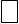 4. Состою в браке    Супруг: __________________________________________________________________________(фамилия, имя, отчество (при наличии), дата рождения, СНИЛС)Документ, удостоверяющий личность супруга:наименование: _____________________________________________________________________серия, номер_________________________ дата выдачи: _____________________________кем выдан: ________________________________________________________________________код подразделения: _________________________________________________________________5. Проживаю с родителями (родителями супруга)ФИО родителя_____________________________________________________________________(фамилия, имя, отчество (при наличии), дата рождения, СНИЛС)Документ, удостоверяющий личность:наименование: _____________________________________________________________________серия, номер_____________________________ дата выдачи: _____________________________кем выдан: ________________________________________________________________________6. Имеются детиФИО ребенка (до 14 лет) ____________________________________________________________   (фамилия, имя, отчество (при наличии), дата рождения, СНИЛС) Номер актовой записи о рождении__________________ дата______________________________место регистрации __________________________________________________________________ФИО ребенка (старше 14 лет) ________________________________________________________                           (фамилия, имя, отчество (при наличии), дата рождения, СНИЛС) Номер актовой записи о рождении___________________ дата_____________________________место регистрации __________________________________________________________________Документ, удостоверяющий личность:наименование: _____________________________________________________________________серия, номер_____________________________ дата выдачи: _____________________________кем выдан:___________________________________________________________________Полноту и достоверность представленных в запросе сведений подтверждаю.Даю  свое  согласие  на  получение,  обработку и передачу моих персональных данных  согласно Федеральному закону от 27.07.2006 № 152-ФЗ «О персональных данных».Подписи совершеннолетних членов семьи:1)__________________________      ________________       ________        ( ф.и.о. совершеннолетнего члена семьи)                       (подпись)                             (дата)2)_____________________________________         ______________________          ___________        ( ф.и.о. совершеннолетнего члена семьи)                       (подпись)                              (дата)  3)_____________________________________        ______________________           __________         (ф.и.о. совершеннолетнего члена семьи)                      (подпись)                              (дата)4)_____________________________________        ______________________            __________         (ф.и.о. совершеннолетнего члена семьи)                       (подпись)                              (дата)